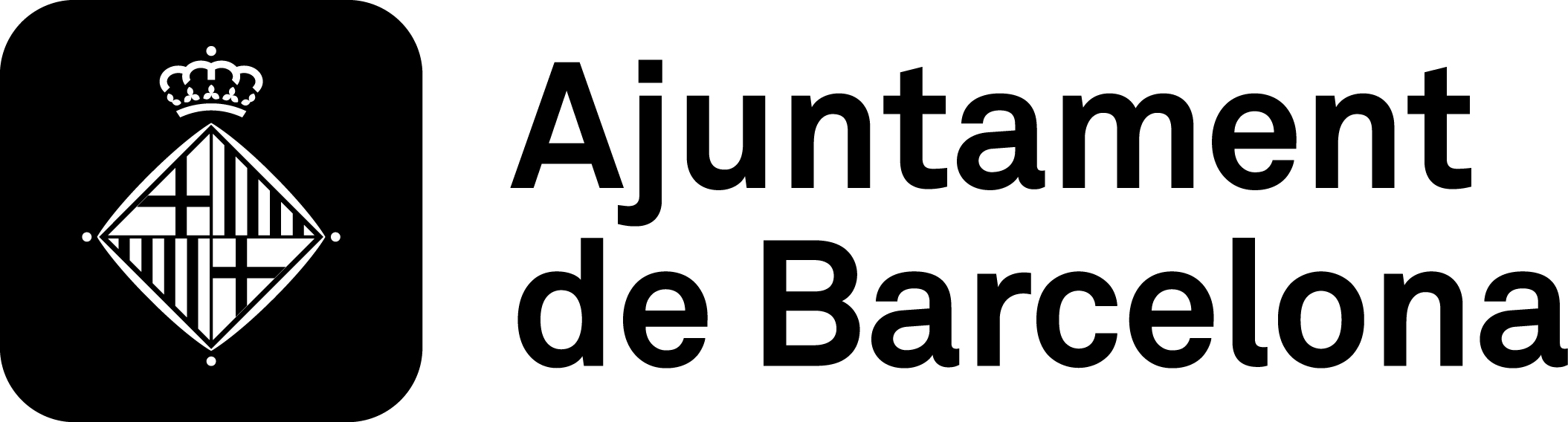 Subvencions pluriennals en el marc de l’acció comunitària i l’associacionisme a la ciutat de BarcelonaDocument bàsic 1Instància de sol·licitud de subvenció El/la que subscriu sol·licita subvenció a l’Ajuntament de Barcelona,  d’acord amb la convocatòria de subvencions pluriennals, en el marc de l’Acció Comunitària i l’Associacionisme, per als anys 2018/2019, en els termes següents:Subvencions pluriennals en el marc de l’acció comunitària i l’associacionisme a la ciutat de BarcelonaDocument bàsic 1Instància de sol·licitud de subvenció El/la que subscriu sol·licita subvenció a l’Ajuntament de Barcelona,  d’acord amb la convocatòria de subvencions pluriennals, en el marc de l’Acció Comunitària i l’Associacionisme, per als anys 2018/2019, en els termes següents:Subvencions pluriennals en el marc de l’acció comunitària i l’associacionisme a la ciutat de BarcelonaDocument bàsic 1Instància de sol·licitud de subvenció El/la que subscriu sol·licita subvenció a l’Ajuntament de Barcelona,  d’acord amb la convocatòria de subvencions pluriennals, en el marc de l’Acció Comunitària i l’Associacionisme, per als anys 2018/2019, en els termes següents:Subvencions pluriennals en el marc de l’acció comunitària i l’associacionisme a la ciutat de BarcelonaDocument bàsic 1Instància de sol·licitud de subvenció El/la que subscriu sol·licita subvenció a l’Ajuntament de Barcelona,  d’acord amb la convocatòria de subvencions pluriennals, en el marc de l’Acció Comunitària i l’Associacionisme, per als anys 2018/2019, en els termes següents:Subvencions pluriennals en el marc de l’acció comunitària i l’associacionisme a la ciutat de BarcelonaDocument bàsic 1Instància de sol·licitud de subvenció El/la que subscriu sol·licita subvenció a l’Ajuntament de Barcelona,  d’acord amb la convocatòria de subvencions pluriennals, en el marc de l’Acció Comunitària i l’Associacionisme, per als anys 2018/2019, en els termes següents:Subvencions pluriennals en el marc de l’acció comunitària i l’associacionisme a la ciutat de BarcelonaDocument bàsic 1Instància de sol·licitud de subvenció El/la que subscriu sol·licita subvenció a l’Ajuntament de Barcelona,  d’acord amb la convocatòria de subvencions pluriennals, en el marc de l’Acció Comunitària i l’Associacionisme, per als anys 2018/2019, en els termes següents:Subvencions pluriennals en el marc de l’acció comunitària i l’associacionisme a la ciutat de BarcelonaDocument bàsic 1Instància de sol·licitud de subvenció El/la que subscriu sol·licita subvenció a l’Ajuntament de Barcelona,  d’acord amb la convocatòria de subvencions pluriennals, en el marc de l’Acció Comunitària i l’Associacionisme, per als anys 2018/2019, en els termes següents:Subvencions pluriennals en el marc de l’acció comunitària i l’associacionisme a la ciutat de BarcelonaDocument bàsic 1Instància de sol·licitud de subvenció El/la que subscriu sol·licita subvenció a l’Ajuntament de Barcelona,  d’acord amb la convocatòria de subvencions pluriennals, en el marc de l’Acció Comunitària i l’Associacionisme, per als anys 2018/2019, en els termes següents:Subvencions pluriennals en el marc de l’acció comunitària i l’associacionisme a la ciutat de BarcelonaDocument bàsic 1Instància de sol·licitud de subvenció El/la que subscriu sol·licita subvenció a l’Ajuntament de Barcelona,  d’acord amb la convocatòria de subvencions pluriennals, en el marc de l’Acció Comunitària i l’Associacionisme, per als anys 2018/2019, en els termes següents:Subvencions pluriennals en el marc de l’acció comunitària i l’associacionisme a la ciutat de BarcelonaDocument bàsic 1Instància de sol·licitud de subvenció El/la que subscriu sol·licita subvenció a l’Ajuntament de Barcelona,  d’acord amb la convocatòria de subvencions pluriennals, en el marc de l’Acció Comunitària i l’Associacionisme, per als anys 2018/2019, en els termes següents:Subvencions pluriennals en el marc de l’acció comunitària i l’associacionisme a la ciutat de BarcelonaDocument bàsic 1Instància de sol·licitud de subvenció El/la que subscriu sol·licita subvenció a l’Ajuntament de Barcelona,  d’acord amb la convocatòria de subvencions pluriennals, en el marc de l’Acció Comunitària i l’Associacionisme, per als anys 2018/2019, en els termes següents:Subvencions pluriennals en el marc de l’acció comunitària i l’associacionisme a la ciutat de BarcelonaDocument bàsic 1Instància de sol·licitud de subvenció El/la que subscriu sol·licita subvenció a l’Ajuntament de Barcelona,  d’acord amb la convocatòria de subvencions pluriennals, en el marc de l’Acció Comunitària i l’Associacionisme, per als anys 2018/2019, en els termes següents:Subvencions pluriennals en el marc de l’acció comunitària i l’associacionisme a la ciutat de BarcelonaDocument bàsic 1Instància de sol·licitud de subvenció El/la que subscriu sol·licita subvenció a l’Ajuntament de Barcelona,  d’acord amb la convocatòria de subvencions pluriennals, en el marc de l’Acció Comunitària i l’Associacionisme, per als anys 2018/2019, en els termes següents:Subvencions pluriennals en el marc de l’acció comunitària i l’associacionisme a la ciutat de BarcelonaDocument bàsic 1Instància de sol·licitud de subvenció El/la que subscriu sol·licita subvenció a l’Ajuntament de Barcelona,  d’acord amb la convocatòria de subvencions pluriennals, en el marc de l’Acció Comunitària i l’Associacionisme, per als anys 2018/2019, en els termes següents:Subvencions pluriennals en el marc de l’acció comunitària i l’associacionisme a la ciutat de BarcelonaDocument bàsic 1Instància de sol·licitud de subvenció El/la que subscriu sol·licita subvenció a l’Ajuntament de Barcelona,  d’acord amb la convocatòria de subvencions pluriennals, en el marc de l’Acció Comunitària i l’Associacionisme, per als anys 2018/2019, en els termes següents:Subvencions pluriennals en el marc de l’acció comunitària i l’associacionisme a la ciutat de BarcelonaDocument bàsic 1Instància de sol·licitud de subvenció El/la que subscriu sol·licita subvenció a l’Ajuntament de Barcelona,  d’acord amb la convocatòria de subvencions pluriennals, en el marc de l’Acció Comunitària i l’Associacionisme, per als anys 2018/2019, en els termes següents:Subvencions pluriennals en el marc de l’acció comunitària i l’associacionisme a la ciutat de BarcelonaDocument bàsic 1Instància de sol·licitud de subvenció El/la que subscriu sol·licita subvenció a l’Ajuntament de Barcelona,  d’acord amb la convocatòria de subvencions pluriennals, en el marc de l’Acció Comunitària i l’Associacionisme, per als anys 2018/2019, en els termes següents:Subvencions pluriennals en el marc de l’acció comunitària i l’associacionisme a la ciutat de BarcelonaDocument bàsic 1Instància de sol·licitud de subvenció El/la que subscriu sol·licita subvenció a l’Ajuntament de Barcelona,  d’acord amb la convocatòria de subvencions pluriennals, en el marc de l’Acció Comunitària i l’Associacionisme, per als anys 2018/2019, en els termes següents:Subvencions pluriennals en el marc de l’acció comunitària i l’associacionisme a la ciutat de BarcelonaDocument bàsic 1Instància de sol·licitud de subvenció El/la que subscriu sol·licita subvenció a l’Ajuntament de Barcelona,  d’acord amb la convocatòria de subvencions pluriennals, en el marc de l’Acció Comunitària i l’Associacionisme, per als anys 2018/2019, en els termes següents:1. Dades entitat sol·licitant 1. Dades entitat sol·licitant 1. Dades entitat sol·licitant 1. Dades entitat sol·licitant 1. Dades entitat sol·licitant 1. Dades entitat sol·licitant 1. Dades entitat sol·licitant 1. Dades entitat sol·licitant 1. Dades entitat sol·licitant 1. Dades entitat sol·licitant 1. Dades entitat sol·licitant 1. Dades entitat sol·licitant 1. Dades entitat sol·licitant 1. Dades entitat sol·licitant 1. Dades entitat sol·licitant 1. Dades entitat sol·licitant 1. Dades entitat sol·licitant 1. Dades entitat sol·licitant 1. Dades entitat sol·licitant Nom de l’entitat: Nom de l’entitat: Nom de l’entitat: Nom de l’entitat: NIF:NIF:Adreça (carrer, número, pis i porta):Adreça (carrer, número, pis i porta):Adreça (carrer, número, pis i porta):Adreça (carrer, número, pis i porta):Adreça (carrer, número, pis i porta):Adreça (carrer, número, pis i porta):CP:  CP:  CP:  CP:  Municipi:Municipi:Municipi:Província:Província:Telèfon:Telèfon:Mòbil:Núm. inscripció Dep. Justícia :Núm. inscripció Dep. Justícia :Núm. inscripció Dep. Justícia :Núm. inscripció Dep. Justícia :Núm. inscripció Dep. Justícia :Núm. inscripció Dep. Justícia :Web:Correu-e:         Correu-e:         Correu-e:         Correu-e:         Correu-e:         Correu-e:         Correu-e:         2. Dades bàsiques del projecte2. Dades bàsiques del projecte2. Dades bàsiques del projecte2. Dades bàsiques del projecte2. Dades bàsiques del projecte2. Dades bàsiques del projecte2. Dades bàsiques del projecte2. Dades bàsiques del projecte2. Dades bàsiques del projecteNom del projecte:Lloc de realització :Lloc de realització :Barri: Data d’inici del projecte:Data d’inici del projecte:Data d’inici del projecte:Data de finalització del projecte:Data de finalització del projecte:Data de finalització del projecte:Pressupost total del projecte:Import sol·licitat 2018Import sol·licitat 2019MODALITAT A LA QUAL ES PRESENTA (marqueu amb una X la casella que correspongui, només una per sol·licitud) ⃰a)DESENVOLUPAMENT I ENFORTIMENT DE PROCESSOS COMUNITARIS ALS BARRISb)TRANSPARÈNCIA DINS LES ENTITATS I COL·LECTIUSc)AUGMENTAR LA BASE SOCIAL DE LES ENTITATS (PERSONES ASSOCIADES, VOLUNTÀRIES O COL·LABORADORES)d)COL·LABORACIÓ ENTRE ASSOCIACIONSBarcelona,      Signatura del President/a o persona que disposa de poders o autorització per fer-ho.Barcelona,      Signatura del President/a o persona que disposa de poders o autorització per fer-ho.3. Declaració responsable del president/a de l’entitat o persona que ostenti la representació de l’entitat sol·licitant Que totes les dades que consten en aquesta sol·licitud, i als documents que l'acompanyen, són certes.Que compleix i accepta la normativa general vigent reguladora de les subvencions que atorga l'Ajuntament i tots els requisits exigits a les bases i la convocatòria per sol·licitar i atorgar aquestes subvencions. Que no es troba incurs en cap dels supòsits de prohibició d'obtenir subvencions de conformitat amb l'article 13 de la Llei 38/2003, de 17 de novembre, General de Subvencions.Que compleix la Llei 19/2014, de 29 de desembre, de transparència, accés a la informació pública i bon govern en els termes en que li sigui aplicable.Que comunicarà a l'Ajuntament de Barcelona i de la forma i en el moment que es determini, d’acord amb la Llei 19/2014, de 29 de desembre, de transparència, accés a la informació pública i bon govern, la informació relativa a les retribucions de llurs òrgans de direcció o administració, a l'efecte de fer-les públiques. Que no ha estat mai objecte de sancions administratives fermes ni de sentències fermes condemnatòries per haver exercit o tolerat practiques discriminatòries per raó de sexe o de gènere i segons Llei 17/2015, del 21 de juliol, d'Igualtat efectiva de dones i homes.  Que compleix la Llei Orgànica 3/2007, de 22 de març, per a la igualtat efectiva de dones i homes.Que es troba al corrent de la justificació de totes les subvencions rebudes de l'Ajuntament de Barcelona i altres entitats municipals i que no es troba en cap dels supòsits de reintegrament que preveu l'article 37 de la Llei 38/2003, de 17 de novembre, General de Subvencions.Que la quantia de les subvencions municipals, conjuntament amb altres fonts de finançament específiques d'aquest projecte no supera el cost total del projecte.Que es troba al corrent en el compliment de les obligacions tributàries, amb la Seguretat Social i amb Hisenda Municipal en el sentit que es troba al corrent de pagament o que no està obligada a declarar.La presentació de la sol·licitud comportarà l'autorització a l'Ajuntament de Barcelona perquè pugui obtenir l'acreditació d'estar al corrent del compliment de les obligacions amb l'AEAT, la TGSS i l’Hisenda Municipal a través de certificats telemàtics, així com per a la verificació de la vostra identitat i compulsa automàtica de les dades facilitades amb la DGP.En el cas que l’entitat sol·licitant vulgui denegar el consentiment de l'accés de l'Ajuntament de Barcelona  als esmentats certificats telemàtics, haurà de marcar la següent casella:   (Reial Decret 887/2006, de 21 de juliol, pel qual s'aprova el Reglament de la Llei 38/2003, de 17 de novembre, General de Subvencions.) En aquest supòsit, les entitats beneficiàries hauran de presentar els certificats corresponents durant el període de 10 dies hàbils des de la notificació de la resolució provisional de la concessió de la subvencióQue en cas que la documentació administrativa (NIF, Estatuts registrats, NIF persona que signa aquesta declaració) i/o acreditativa del compliment d’aquesta declaració no consti en poder de l'Ajuntament de Barcelona o de les seves entitats municipals, l’entitat sol·licitant de la subvenció en disposa i la presentarà en el cas de concessió de la subvenció en el termini de 10 dies hàbils des de la publicació de l'atorgament provisional. Que la documentació administrativa de l’entitat així com el document de dades bancàries consten en poder de l’Ajuntament de Barcelona i no han caducat ni sofert cap modificació.Que s’utilitzi per a totes les comunicacions electròniques l’adreça de correu electrònic indicada en aquest document de sol·licitud de subvenció.Que l’entitat sol•licitant té seu social o delegació a Barcelona.Que respecte al règim d'IVA, a efectes de la despesa subvencionable i la justificació, (marqueu amb una X l'opció corresponent) L’entitat NO s’ha deduït/deduirà l’IVA suportat,  per la qual cosa es pren com a despesa subvencionable l’import total de la factura, IVA inclòs. L’entitat SÍ s’ha deduït/deduirà l’IVA suportat, per la qual cosa es pren com a despesa subvencionable l’import brut de la factura, i si fos el cas, més l’IVA suportat que no s’hagi deduït.Que, en el cas de no presentar al·legacions a la resolució provisional d'atorgament i denegació, accepta la subvenció en el cas que li sigui atorgada.Segons el que preveu la Llei 38/2003, de 17 de novembre, General de Subvencions, la inexactitud o falsedat d'aquesta declaració responsable és motiu d'exclusió de la persona que realitza la sol·licitud de subvenció, com també motiu de revocació i/o reintegrament de la subvenció en el cas que li sigui atorgada, sens perjudici de la possibilitat d'imposar les sancions que corresponguin i d'exigir les responsabilitats de qualsevol tipus en què s'hagi pogut incórrer com a conseqüència de la inexactitud o la falsedat en la declaracióLa inexactitud, falsedat o omissió de dades essencials en aquesta declaració responsable, o l'incompliment dels requisits exigibles d'acord amb la legislació vigent per a l'obtenció de la subvenció, determinarà el reintegrament de la subvenció, sens perjudici de les responsabilitats penals, civils o administratives que li puguin ser exigides.I perquè així consti, declaro que totes les dades que consten en aquest document són certes.Barcelona,      Signatura del President/a o persona que disposa de poders o autorització per fer-ho.3. Declaració responsable del president/a de l’entitat o persona que ostenti la representació de l’entitat sol·licitant Que totes les dades que consten en aquesta sol·licitud, i als documents que l'acompanyen, són certes.Que compleix i accepta la normativa general vigent reguladora de les subvencions que atorga l'Ajuntament i tots els requisits exigits a les bases i la convocatòria per sol·licitar i atorgar aquestes subvencions. Que no es troba incurs en cap dels supòsits de prohibició d'obtenir subvencions de conformitat amb l'article 13 de la Llei 38/2003, de 17 de novembre, General de Subvencions.Que compleix la Llei 19/2014, de 29 de desembre, de transparència, accés a la informació pública i bon govern en els termes en que li sigui aplicable.Que comunicarà a l'Ajuntament de Barcelona i de la forma i en el moment que es determini, d’acord amb la Llei 19/2014, de 29 de desembre, de transparència, accés a la informació pública i bon govern, la informació relativa a les retribucions de llurs òrgans de direcció o administració, a l'efecte de fer-les públiques. Que no ha estat mai objecte de sancions administratives fermes ni de sentències fermes condemnatòries per haver exercit o tolerat practiques discriminatòries per raó de sexe o de gènere i segons Llei 17/2015, del 21 de juliol, d'Igualtat efectiva de dones i homes.  Que compleix la Llei Orgànica 3/2007, de 22 de març, per a la igualtat efectiva de dones i homes.Que es troba al corrent de la justificació de totes les subvencions rebudes de l'Ajuntament de Barcelona i altres entitats municipals i que no es troba en cap dels supòsits de reintegrament que preveu l'article 37 de la Llei 38/2003, de 17 de novembre, General de Subvencions.Que la quantia de les subvencions municipals, conjuntament amb altres fonts de finançament específiques d'aquest projecte no supera el cost total del projecte.Que es troba al corrent en el compliment de les obligacions tributàries, amb la Seguretat Social i amb Hisenda Municipal en el sentit que es troba al corrent de pagament o que no està obligada a declarar.La presentació de la sol·licitud comportarà l'autorització a l'Ajuntament de Barcelona perquè pugui obtenir l'acreditació d'estar al corrent del compliment de les obligacions amb l'AEAT, la TGSS i l’Hisenda Municipal a través de certificats telemàtics, així com per a la verificació de la vostra identitat i compulsa automàtica de les dades facilitades amb la DGP.En el cas que l’entitat sol·licitant vulgui denegar el consentiment de l'accés de l'Ajuntament de Barcelona  als esmentats certificats telemàtics, haurà de marcar la següent casella:   (Reial Decret 887/2006, de 21 de juliol, pel qual s'aprova el Reglament de la Llei 38/2003, de 17 de novembre, General de Subvencions.) En aquest supòsit, les entitats beneficiàries hauran de presentar els certificats corresponents durant el període de 10 dies hàbils des de la notificació de la resolució provisional de la concessió de la subvencióQue en cas que la documentació administrativa (NIF, Estatuts registrats, NIF persona que signa aquesta declaració) i/o acreditativa del compliment d’aquesta declaració no consti en poder de l'Ajuntament de Barcelona o de les seves entitats municipals, l’entitat sol·licitant de la subvenció en disposa i la presentarà en el cas de concessió de la subvenció en el termini de 10 dies hàbils des de la publicació de l'atorgament provisional. Que la documentació administrativa de l’entitat així com el document de dades bancàries consten en poder de l’Ajuntament de Barcelona i no han caducat ni sofert cap modificació.Que s’utilitzi per a totes les comunicacions electròniques l’adreça de correu electrònic indicada en aquest document de sol·licitud de subvenció.Que l’entitat sol•licitant té seu social o delegació a Barcelona.Que respecte al règim d'IVA, a efectes de la despesa subvencionable i la justificació, (marqueu amb una X l'opció corresponent) L’entitat NO s’ha deduït/deduirà l’IVA suportat,  per la qual cosa es pren com a despesa subvencionable l’import total de la factura, IVA inclòs. L’entitat SÍ s’ha deduït/deduirà l’IVA suportat, per la qual cosa es pren com a despesa subvencionable l’import brut de la factura, i si fos el cas, més l’IVA suportat que no s’hagi deduït.Que, en el cas de no presentar al·legacions a la resolució provisional d'atorgament i denegació, accepta la subvenció en el cas que li sigui atorgada.Segons el que preveu la Llei 38/2003, de 17 de novembre, General de Subvencions, la inexactitud o falsedat d'aquesta declaració responsable és motiu d'exclusió de la persona que realitza la sol·licitud de subvenció, com també motiu de revocació i/o reintegrament de la subvenció en el cas que li sigui atorgada, sens perjudici de la possibilitat d'imposar les sancions que corresponguin i d'exigir les responsabilitats de qualsevol tipus en què s'hagi pogut incórrer com a conseqüència de la inexactitud o la falsedat en la declaracióLa inexactitud, falsedat o omissió de dades essencials en aquesta declaració responsable, o l'incompliment dels requisits exigibles d'acord amb la legislació vigent per a l'obtenció de la subvenció, determinarà el reintegrament de la subvenció, sens perjudici de les responsabilitats penals, civils o administratives que li puguin ser exigides.I perquè així consti, declaro que totes les dades que consten en aquest document són certes.Barcelona,      Signatura del President/a o persona que disposa de poders o autorització per fer-ho.3. Declaració responsable del president/a de l’entitat o persona que ostenti la representació de l’entitat sol·licitant Que totes les dades que consten en aquesta sol·licitud, i als documents que l'acompanyen, són certes.Que compleix i accepta la normativa general vigent reguladora de les subvencions que atorga l'Ajuntament i tots els requisits exigits a les bases i la convocatòria per sol·licitar i atorgar aquestes subvencions. Que no es troba incurs en cap dels supòsits de prohibició d'obtenir subvencions de conformitat amb l'article 13 de la Llei 38/2003, de 17 de novembre, General de Subvencions.Que compleix la Llei 19/2014, de 29 de desembre, de transparència, accés a la informació pública i bon govern en els termes en que li sigui aplicable.Que comunicarà a l'Ajuntament de Barcelona i de la forma i en el moment que es determini, d’acord amb la Llei 19/2014, de 29 de desembre, de transparència, accés a la informació pública i bon govern, la informació relativa a les retribucions de llurs òrgans de direcció o administració, a l'efecte de fer-les públiques. Que no ha estat mai objecte de sancions administratives fermes ni de sentències fermes condemnatòries per haver exercit o tolerat practiques discriminatòries per raó de sexe o de gènere i segons Llei 17/2015, del 21 de juliol, d'Igualtat efectiva de dones i homes.  Que compleix la Llei Orgànica 3/2007, de 22 de març, per a la igualtat efectiva de dones i homes.Que es troba al corrent de la justificació de totes les subvencions rebudes de l'Ajuntament de Barcelona i altres entitats municipals i que no es troba en cap dels supòsits de reintegrament que preveu l'article 37 de la Llei 38/2003, de 17 de novembre, General de Subvencions.Que la quantia de les subvencions municipals, conjuntament amb altres fonts de finançament específiques d'aquest projecte no supera el cost total del projecte.Que es troba al corrent en el compliment de les obligacions tributàries, amb la Seguretat Social i amb Hisenda Municipal en el sentit que es troba al corrent de pagament o que no està obligada a declarar.La presentació de la sol·licitud comportarà l'autorització a l'Ajuntament de Barcelona perquè pugui obtenir l'acreditació d'estar al corrent del compliment de les obligacions amb l'AEAT, la TGSS i l’Hisenda Municipal a través de certificats telemàtics, així com per a la verificació de la vostra identitat i compulsa automàtica de les dades facilitades amb la DGP.En el cas que l’entitat sol·licitant vulgui denegar el consentiment de l'accés de l'Ajuntament de Barcelona  als esmentats certificats telemàtics, haurà de marcar la següent casella:   (Reial Decret 887/2006, de 21 de juliol, pel qual s'aprova el Reglament de la Llei 38/2003, de 17 de novembre, General de Subvencions.) En aquest supòsit, les entitats beneficiàries hauran de presentar els certificats corresponents durant el període de 10 dies hàbils des de la notificació de la resolució provisional de la concessió de la subvencióQue en cas que la documentació administrativa (NIF, Estatuts registrats, NIF persona que signa aquesta declaració) i/o acreditativa del compliment d’aquesta declaració no consti en poder de l'Ajuntament de Barcelona o de les seves entitats municipals, l’entitat sol·licitant de la subvenció en disposa i la presentarà en el cas de concessió de la subvenció en el termini de 10 dies hàbils des de la publicació de l'atorgament provisional. Que la documentació administrativa de l’entitat així com el document de dades bancàries consten en poder de l’Ajuntament de Barcelona i no han caducat ni sofert cap modificació.Que s’utilitzi per a totes les comunicacions electròniques l’adreça de correu electrònic indicada en aquest document de sol·licitud de subvenció.Que l’entitat sol•licitant té seu social o delegació a Barcelona.Que respecte al règim d'IVA, a efectes de la despesa subvencionable i la justificació, (marqueu amb una X l'opció corresponent) L’entitat NO s’ha deduït/deduirà l’IVA suportat,  per la qual cosa es pren com a despesa subvencionable l’import total de la factura, IVA inclòs. L’entitat SÍ s’ha deduït/deduirà l’IVA suportat, per la qual cosa es pren com a despesa subvencionable l’import brut de la factura, i si fos el cas, més l’IVA suportat que no s’hagi deduït.Que, en el cas de no presentar al·legacions a la resolució provisional d'atorgament i denegació, accepta la subvenció en el cas que li sigui atorgada.Segons el que preveu la Llei 38/2003, de 17 de novembre, General de Subvencions, la inexactitud o falsedat d'aquesta declaració responsable és motiu d'exclusió de la persona que realitza la sol·licitud de subvenció, com també motiu de revocació i/o reintegrament de la subvenció en el cas que li sigui atorgada, sens perjudici de la possibilitat d'imposar les sancions que corresponguin i d'exigir les responsabilitats de qualsevol tipus en què s'hagi pogut incórrer com a conseqüència de la inexactitud o la falsedat en la declaracióLa inexactitud, falsedat o omissió de dades essencials en aquesta declaració responsable, o l'incompliment dels requisits exigibles d'acord amb la legislació vigent per a l'obtenció de la subvenció, determinarà el reintegrament de la subvenció, sens perjudici de les responsabilitats penals, civils o administratives que li puguin ser exigides.I perquè així consti, declaro que totes les dades que consten en aquest document són certes.Barcelona,      Signatura del President/a o persona que disposa de poders o autorització per fer-ho.3. Declaració responsable del president/a de l’entitat o persona que ostenti la representació de l’entitat sol·licitant Que totes les dades que consten en aquesta sol·licitud, i als documents que l'acompanyen, són certes.Que compleix i accepta la normativa general vigent reguladora de les subvencions que atorga l'Ajuntament i tots els requisits exigits a les bases i la convocatòria per sol·licitar i atorgar aquestes subvencions. Que no es troba incurs en cap dels supòsits de prohibició d'obtenir subvencions de conformitat amb l'article 13 de la Llei 38/2003, de 17 de novembre, General de Subvencions.Que compleix la Llei 19/2014, de 29 de desembre, de transparència, accés a la informació pública i bon govern en els termes en que li sigui aplicable.Que comunicarà a l'Ajuntament de Barcelona i de la forma i en el moment que es determini, d’acord amb la Llei 19/2014, de 29 de desembre, de transparència, accés a la informació pública i bon govern, la informació relativa a les retribucions de llurs òrgans de direcció o administració, a l'efecte de fer-les públiques. Que no ha estat mai objecte de sancions administratives fermes ni de sentències fermes condemnatòries per haver exercit o tolerat practiques discriminatòries per raó de sexe o de gènere i segons Llei 17/2015, del 21 de juliol, d'Igualtat efectiva de dones i homes.  Que compleix la Llei Orgànica 3/2007, de 22 de març, per a la igualtat efectiva de dones i homes.Que es troba al corrent de la justificació de totes les subvencions rebudes de l'Ajuntament de Barcelona i altres entitats municipals i que no es troba en cap dels supòsits de reintegrament que preveu l'article 37 de la Llei 38/2003, de 17 de novembre, General de Subvencions.Que la quantia de les subvencions municipals, conjuntament amb altres fonts de finançament específiques d'aquest projecte no supera el cost total del projecte.Que es troba al corrent en el compliment de les obligacions tributàries, amb la Seguretat Social i amb Hisenda Municipal en el sentit que es troba al corrent de pagament o que no està obligada a declarar.La presentació de la sol·licitud comportarà l'autorització a l'Ajuntament de Barcelona perquè pugui obtenir l'acreditació d'estar al corrent del compliment de les obligacions amb l'AEAT, la TGSS i l’Hisenda Municipal a través de certificats telemàtics, així com per a la verificació de la vostra identitat i compulsa automàtica de les dades facilitades amb la DGP.En el cas que l’entitat sol·licitant vulgui denegar el consentiment de l'accés de l'Ajuntament de Barcelona  als esmentats certificats telemàtics, haurà de marcar la següent casella:   (Reial Decret 887/2006, de 21 de juliol, pel qual s'aprova el Reglament de la Llei 38/2003, de 17 de novembre, General de Subvencions.) En aquest supòsit, les entitats beneficiàries hauran de presentar els certificats corresponents durant el període de 10 dies hàbils des de la notificació de la resolució provisional de la concessió de la subvencióQue en cas que la documentació administrativa (NIF, Estatuts registrats, NIF persona que signa aquesta declaració) i/o acreditativa del compliment d’aquesta declaració no consti en poder de l'Ajuntament de Barcelona o de les seves entitats municipals, l’entitat sol·licitant de la subvenció en disposa i la presentarà en el cas de concessió de la subvenció en el termini de 10 dies hàbils des de la publicació de l'atorgament provisional. Que la documentació administrativa de l’entitat així com el document de dades bancàries consten en poder de l’Ajuntament de Barcelona i no han caducat ni sofert cap modificació.Que s’utilitzi per a totes les comunicacions electròniques l’adreça de correu electrònic indicada en aquest document de sol·licitud de subvenció.Que l’entitat sol•licitant té seu social o delegació a Barcelona.Que respecte al règim d'IVA, a efectes de la despesa subvencionable i la justificació, (marqueu amb una X l'opció corresponent) L’entitat NO s’ha deduït/deduirà l’IVA suportat,  per la qual cosa es pren com a despesa subvencionable l’import total de la factura, IVA inclòs. L’entitat SÍ s’ha deduït/deduirà l’IVA suportat, per la qual cosa es pren com a despesa subvencionable l’import brut de la factura, i si fos el cas, més l’IVA suportat que no s’hagi deduït.Que, en el cas de no presentar al·legacions a la resolució provisional d'atorgament i denegació, accepta la subvenció en el cas que li sigui atorgada.Segons el que preveu la Llei 38/2003, de 17 de novembre, General de Subvencions, la inexactitud o falsedat d'aquesta declaració responsable és motiu d'exclusió de la persona que realitza la sol·licitud de subvenció, com també motiu de revocació i/o reintegrament de la subvenció en el cas que li sigui atorgada, sens perjudici de la possibilitat d'imposar les sancions que corresponguin i d'exigir les responsabilitats de qualsevol tipus en què s'hagi pogut incórrer com a conseqüència de la inexactitud o la falsedat en la declaracióLa inexactitud, falsedat o omissió de dades essencials en aquesta declaració responsable, o l'incompliment dels requisits exigibles d'acord amb la legislació vigent per a l'obtenció de la subvenció, determinarà el reintegrament de la subvenció, sens perjudici de les responsabilitats penals, civils o administratives que li puguin ser exigides.I perquè així consti, declaro que totes les dades que consten en aquest document són certes.Barcelona,      Signatura del President/a o persona que disposa de poders o autorització per fer-ho.